г. Докшицы - районТАКСИ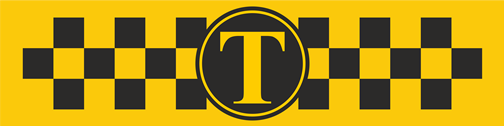 Геннадийтелефон 8 (033) 613 72 20, 8 (029) 321 85 26Режим работы: 7.00 – 22.00ТАКСИАлександрТелефон 8 (029) 295 01 25Режим работы: воскресенье – четверг – 18.00 – 2.00 пятница – суббота – 18.00 – 6.00ТАКСИАлександрТелефон 8 (029) 210 99 99, 8 (029) 112 11 23Постоянные междугородние пассажираперевозкиг. МинскВитольд ЧеславовичТелефон 8 (029)767 78 86г. ВитебскОлег ВладимировичТелефон 8 (029) 592 03 25г. ВитебскВиктор МихайловичТелефон 8 (029) 767 78 86